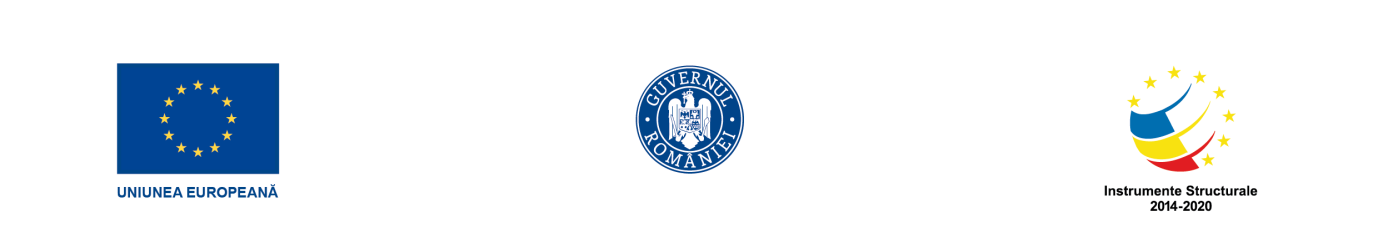 SITUAȚIA EVALUĂRII  FINALE – GRUPA 1PROGRAMUL OPERAȚIONAL CAPITAL UMAN 2014 - 2020 Axa prioritară nr. 6 - Educație și competențe Prioritatea de investiții –10.ii. Îmbunătățirea calității și eficienței și accesul la învățământul terțiar și a celui echivalent în vederea creșterii participării și a nivelului de educație, în special pentru grupurile defavorizateTitlul proiectului “Creșterea calității programelor de studii universitare prin formarea resursei umane și promovarea culturii antreprenoriale în rândul studenților” – ProForm POCU/379/6/21/ Cod SMIS 2014+: 124981Denumire program: Elemente fundamentale de antreprenoriatForma de organizare a programului: on-line Nr. ore program: 28 de ore, din care 10 ore de pregătire teoretică și 18 ore de pregătire practicăGrup ţintă: studenți la învățământul cu frecvență, cu frecvență redusă și ID din cadrul FSECGrupa: 1/ Nr. cursanți: 16 cursanțiPerioada evaluării: 02-31 mai 2021Locul desfășurării activității : Platforma Teams a UVABData evaluării finale: 17.05.2021Secretar comisie de evaluare finală: Zaiț Luminița Iulia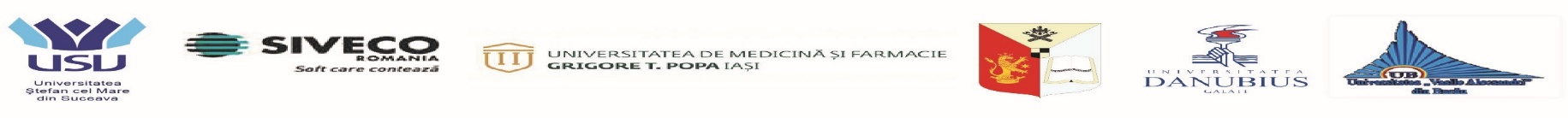 Nr. Crt.Nume şi prenume studentGrupa ProFormProgram de studiiRezultat finalAdmis/RespinsAilenei Ionuț Gheorghe1CIG-IFR AdmisAntal-Tânăru Larisa-Maria 1CIG-IF AdmisAntochi Oana Elena1CIG-IF AdmisArgint Ioana-Roxana1AA-IF AdmisBatin Andreea-Natalia1CIG-IF AdmisBican Vasile-Dragoș1AA- IF  AdmisBordeanu Larisa-Iuliana1MK-ID AdmisCalapod Ana-Maria1AA-IF AdmisChelmu Claudiu-Andrei1AA-IF AdmisCîtea Bianca1MK-ID AdmisCojan Antonela-Mariana1CIG-IF AdmisCruceanu (Stavăr) Cătălina-Genoveva1MK-ID AdmisDanalache Raluca1MK-ID AdmisDimofte Dana1GIG-IF AdmisDumău Gabriela-Nicoleta1MK-IF  AdmisDumitru Vasile-Cristian1MK-IF Admis